Name of the Activity: Mind Mapping on ReliabilityCategory:  Students’ ActivitiesOrganising Unit: Department of Education, RKSMVVDate: 23.03.2023Time: 10.15 a.m. Venue: RKSMVV College CampusNumber of Participants: 11 students of the 4th SemesterGuide - Prof. Tanju Datta, Associate Professor, Department of Education, RKSMVVBrief Description of the Event: A mind map is a tool for the brain that captures the thinking that goes on inside our head. The students of the 4th semester created mind maps on reliability under the guidance of Prof. Tanju Datta. The central theme was placed in the centre of a blank chart paper. Programme Outcome: From the central theme associations radiated out. Students summarized information using only single keywords which gave more freedom, creativity and clarity, they also used different colours to make it look attractive. This mind mapping was very useful. The students got an opportunity to express their creativity. It helped them think, collect knowledge, remember and create ideas. Geo-tagged Photo: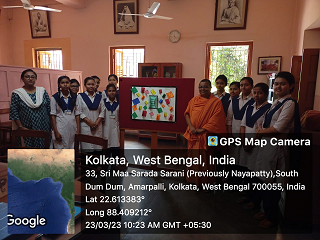 